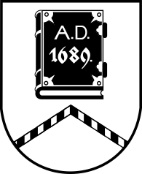 ALŪKSNES NOVADA PAŠVALDĪBADZĪVOKĻU KOMISIJADārza iela 11, Alūksne, Alūksnes novads, LV – 4301, tālrunis 64381496, e-pasts dome@aluksne.lvSĒDES PROTOKOLSAlūksnē2024. gada 28. maijā									        Nr. 11Sēdi sāk plkst. 10.00, sēdi beidz plkst. 11:30Sēdi vada: Dzīvokļu komisijas priekšsēdētāja Daiga JURSASēdi protokolē: Centrālās administrācijas komisiju sekretāre Maija SLIŅĶESēdē piedalās komisijas locekļi:Evita BONDAREAnna GAILIŠADaiga JURSARimma MELLENBERGA Sēdē piedalās interesenti un uzaicinātie:[..]D.JURSA 	atklāj sēdi un informē, ka ir priekšlikums iekļaut sēdes darba kārtībā vienu papildu darba kārtības punktu. Aicina balsot par priekšlikumu.Dzīvokļu komisija, atklāti balsojot: “par” – 4 “pret” – nav, nolemj:Iekļaut sēdes darba kārtībā vienu papildu darba kārtības punktu.[..]Sēde pasludināta par slēgtu.Darba kārtība, pieņemtie lēmumi un sēdes protokolā fiksētā sēdes dalībnieku diskusija netiek publiskota, pamatojoties uz Pašvaldību likuma 27. panta ceturto daļu, jo satur ierobežotas pieejamības informāciju.Sēdē izskatīti:3 jautājumi par dzīvojamās telpas īres līguma pagarināšanu.Visos gadījumos pieņemts lēmums par īres līguma pagarināšanu.1 jautājums par palīdzības sniegšanu dzīvokļa jautājumu risināšanā.Pieņemts lēmums par personas atzīšanu par tiesīgu saņemt palīdzību un iekļaušanu attiecīgajā palīdzības reģistrā.1 jautājums par atteikumu no dzīvojamās telpas īres piedāvājuma.Iesniedzējam sniegta rakstiska atbilde.Papildu darba kārtībā:1 jautājums par dzīvokļa jautājuma risināšanu. Informācija pieņemta zināšanai.Sēdi beidz plkst.12.00 Sēdi vadīja			(personiskais paraksts)			D.JURSASēdi protokolēja		(personiskais paraksts)			M.SLIŅĶESēdē piedalījās 		(personiskais paraksts	)			E.BONDARE(personiskais paraksts)			A.GAILIŠA				(personiskais paraksts)			R.MELLENBERGA